Уважаемый индивидуальный предприниматель,руководитель малого предприятия, микропредприятия!В соответствии с Федеральным законом от 24.07.2007г. № 209-ФЗ «О развитии малого и среднего предпринимательства в Российской Федерации» (с изменениями) в 2021 году проводится сплошное федеральное статистическое наблюдение за деятельностью субъектов малого и среднего предпринимательства за 2020 год (далее - Сплошное наблюдение).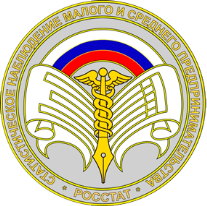 Сплошное наблюдение охватывает все средние предприятия, малые предприятия и микропредприятия, а также индивидуальных предпринимателей.На основе информации, полученной в ходе сплошного наблюдения, будут приниматься государственные решения и программы поддержки. Индивидуальные предприниматели должны предоставить отчет по форме  № 1-предприниматель «Сведения о деятельности индивидуального предпринимателя за 2020 год», утвержденной приказом Росстата от 17.08.2020г. №469 (с изменениями от 30.12.2020г. №864).Малые предприятия и микропредприятия должны предоставить отчет по форме № МП-сп «Сведения об основных показателях деятельности малого предприятия за 2020 год», утвержденной приказом Росстата от 17.08.2020г. №469 (с изменениями от 30.12.2020г. №864).Форму в электронном виде можно заполнить:с 15 января до 1 апреля 2021 годана сайте Росстата (при наличии электронной подписи) – https://websbor.gks.ru/online/(телефон для справок: 8 (3452) 39-30-50 (доб. 1106, 1029, 1309,1117));в форме электронного документа, подписанного усиленной  квалифицированной электронной подписью, через действующих специализированных операторов связи;с 1 марта до 1 мая 2021 годана Едином портале государственных услуг (gosuslugi.ru)(для индивидуальных предпринимателей – при наличии подтвержденной учетной записи, для юридических лиц – при наличии подтвержденной учетной записи и электронной подписи).Форму в бумажном виде до 1 апреля 2021 года можно передать лично или отправить по почте в органы государственной статистики по месту ведения деятельности. Информация о почтовых  адресах и адресах электронной почты территориальных подразделений Тюменьстата размещена на официальном сайте Тюменьстата Интернет – портала Росстата (tumstat.gks.ru) в разделе «Статистика»/ «Переписи и обследования»/ «Сплошное наблюдение субъектов малого и среднего предпринимательства»/ «Сплошное наблюдение малого и среднего предпринимательства за 2020 год»/ «Адреса территориальных подразделений Тюменьстата».Направляемый отчет по вышеуказанной форме должен содержать информацию об адресе электронной почты и номере телефона исполнителя.ХML-шаблон формы №1-предприниматель размещен на Интернет-портале Росстата в разделе «Респондентам» / «Формы федерального статистического наблюдения и формы бухгалтерской (финансовой) отчетности» / «Альбом форм федерального статистического наблюдения»/ «2021» / «Институциональные преобразования, малое предпринимательство» / «Сведения о деятельности индивидуального предпринимателя за 2020 год (1-предприниматель)» (https://rosstat.gov.ru/small_business_2020).ХML-шаблон формы №МП-сп размещен на Интернет-портале Росстата в разделе «Респондентам» / «Формы федерального статистического наблюдения и формы бухгалтерской (финансовой) отчетности» / «Альбом форм федерального статистического наблюдения»/ «2021» / «Институциональные преобразования, малое предпринимательство» / «Сведения об основных показателях деятельности малого предприятия за 2020 год (МП-сп)» (https://rosstat.gov.ru/small_business_2020).Ознакомиться с официальными документами о подготовке и проведении сплошного наблюдения Вы можете на интернет-портале Росстата (www.rosstat.gov.ru)  в разделе «Статистика»/ «Переписи и обследования»/ «Сплошное статистическое наблюдение малого и среднего бизнеса» / «Сплошное статистическое наблюдение малого и среднего бизнеса за 2020 год».Росстат гарантирует конфиденциальность предоставленной Вами информации. Все сведения будут использоваться в обобщенном виде. Сплошное наблюдение малого бизнеса проводится 1 раз в 5 лет. В соответствии с законодательством Российской Федерации участие в нём является обязательным.Напоминаем, что нарушение порядка предоставления первичных статистических данных, а равно предоставление недостоверных первичных статистических данных влечет ответственность, установленную Кодексом Российской Федерации об административных правонарушениях от 30.12.2001 № 195-ФЗ (с изменениями от 30.12.2015 г. № 442-ФЗ), а так же статьей 3 Закона Российской Федерации от 13.05.92 № 2761-1 «Об ответственности за нарушение порядка предоставления государственной статистической отчетности». Получить консультацию по возникающим вопросам можно по следующим контактным телефонам и электронным адресам:Надеемся на сотрудничество!Тюменская область (кроме Ханты-Мансийского автономного округа-Югры и Ямало-Ненецкого автономного округа)тел. 8 (3452) 39-30-37 доб. 1196, 1276, 1054  p72_AlekseevaVV@gks.ru p72_gorod@gks.rup72_gorod1@gks.ruХанты-Мансийский автономный округ-Югрател. 8 (3467) 32-24-28тел. 8 (3466) 24-87-00P86_FrankeLV@gks.ruP86_Nijnevartovsk@gks.ruЯмало-Ненецкий автономный округтел. 8 (34922) 4-02-60, 4-18-00P89_mail@gks.ru